Есть варианты заселения в мини отелях(10-15 номеров)Находятся в 15-20 мин. ходьбы от места проведения КРДля уточнения цены направлять запрос на почту: volkova.s92@mail.ruМини отели:«Шарлиз» Флотская ул., 19/45«Мариэль» ул. Лавочкина, 16, корп. 1«Выходной» Флотская ул., 22«Гоголь» Фестивальная ул., 11«Уют» Фестивальная ул., 41, корп. 1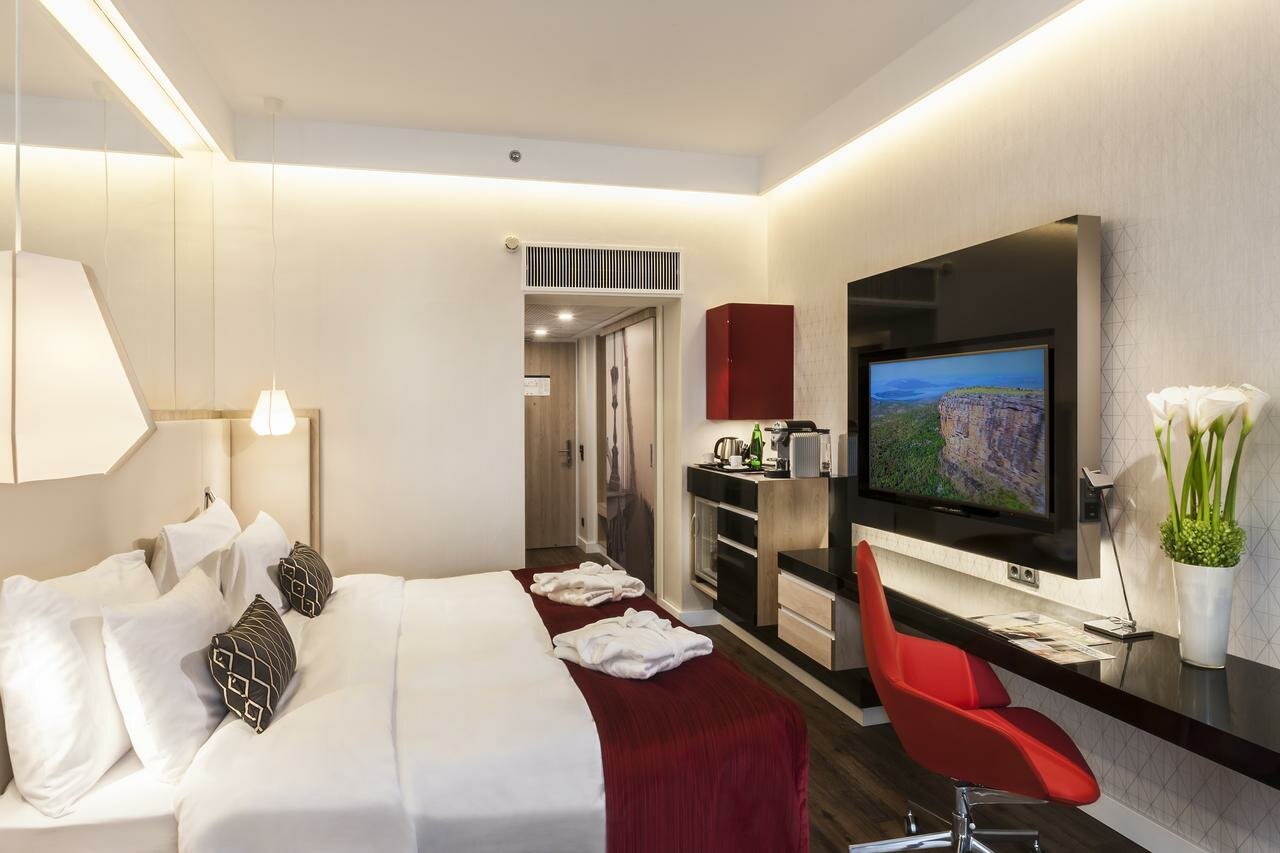 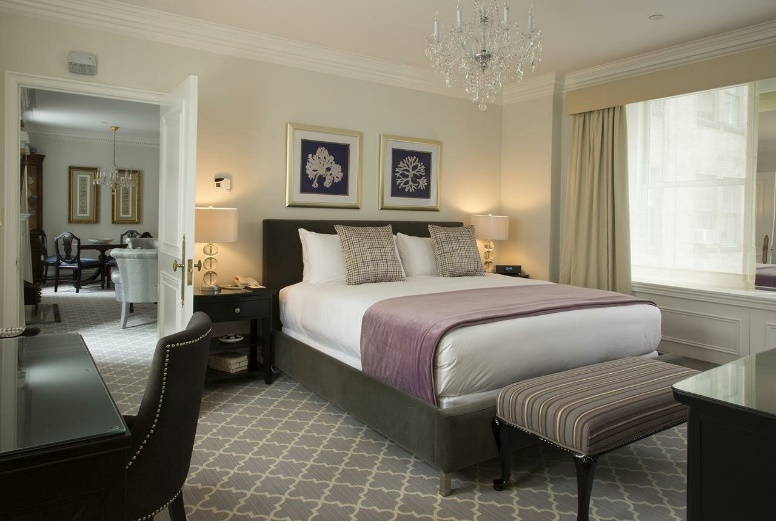 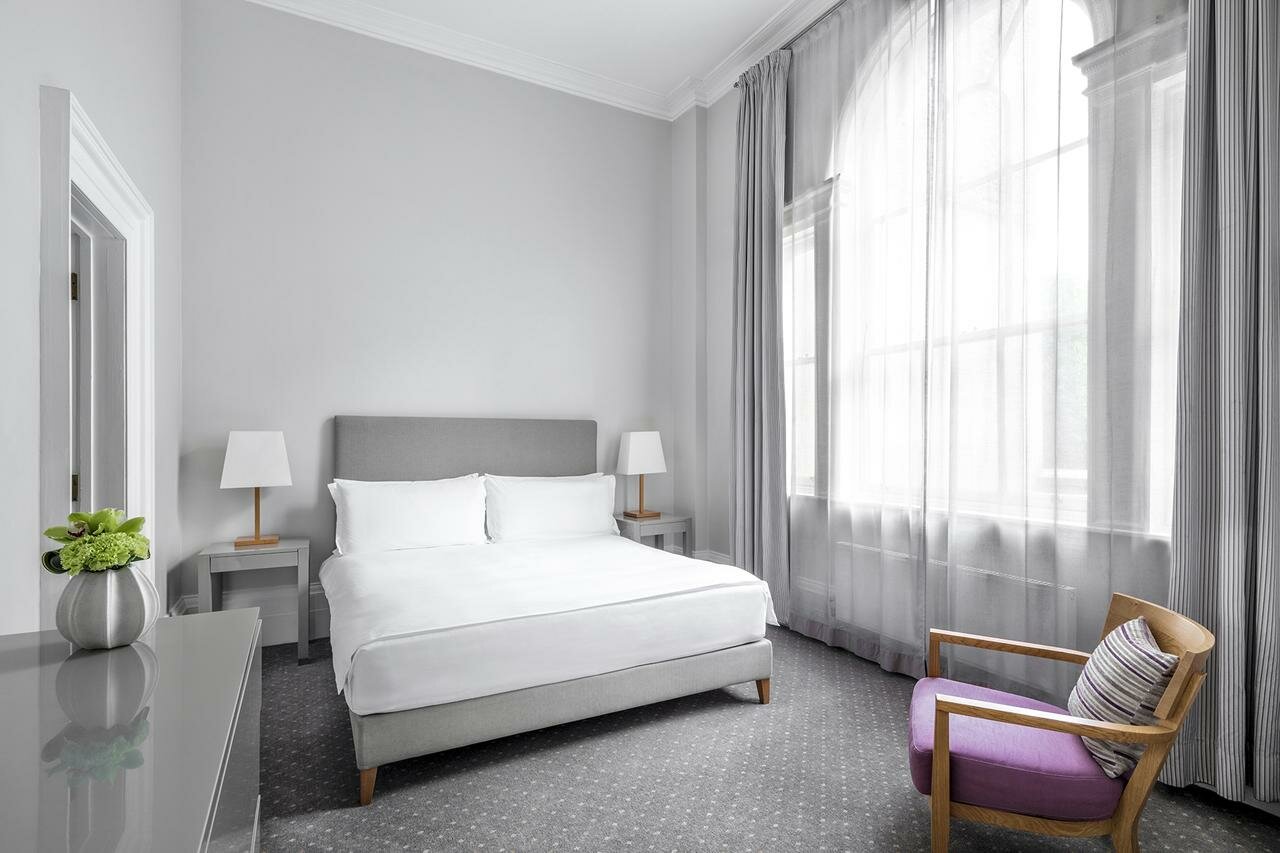 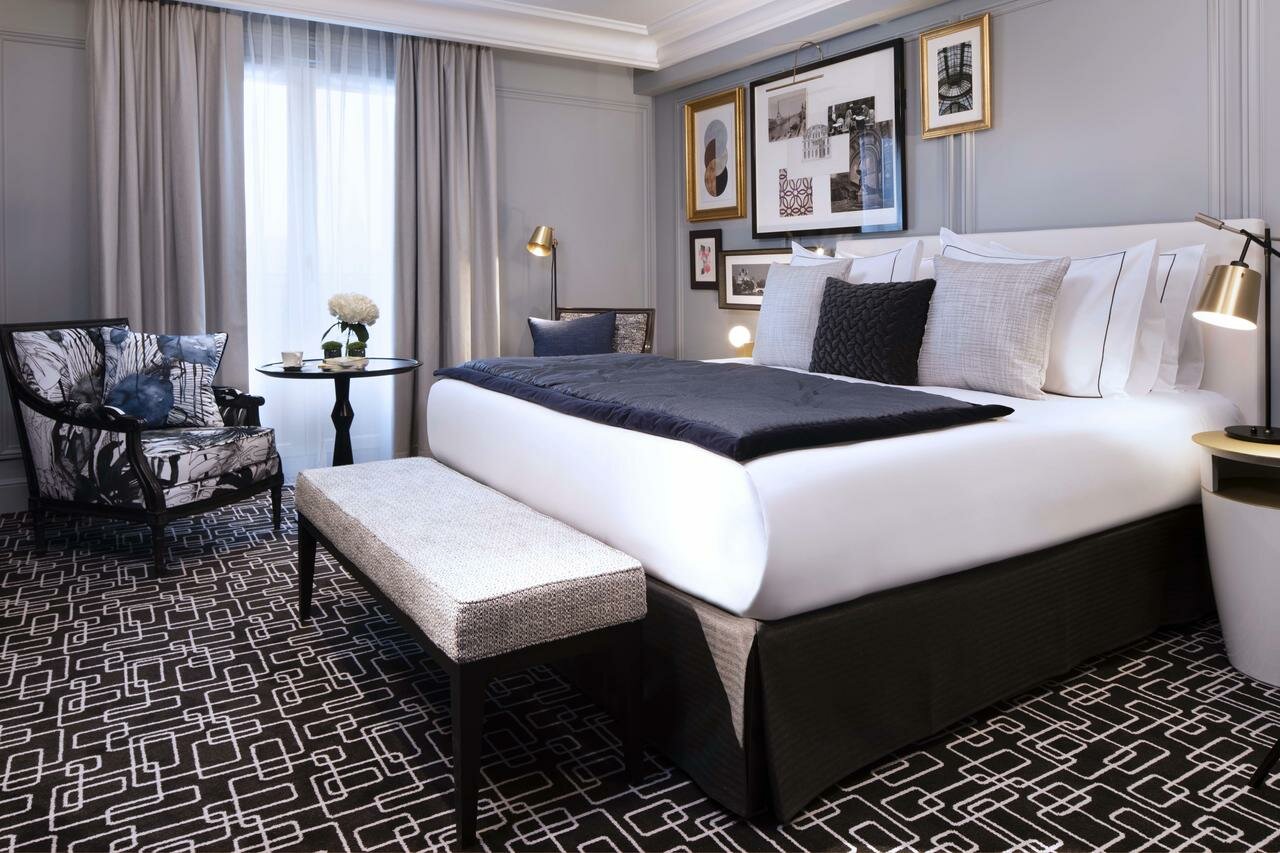 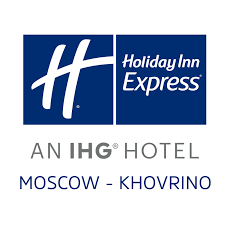 Специальное предложение по размещению участников В отеле "holiday inn express khovrino"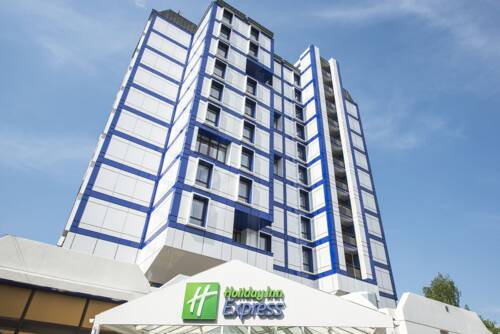 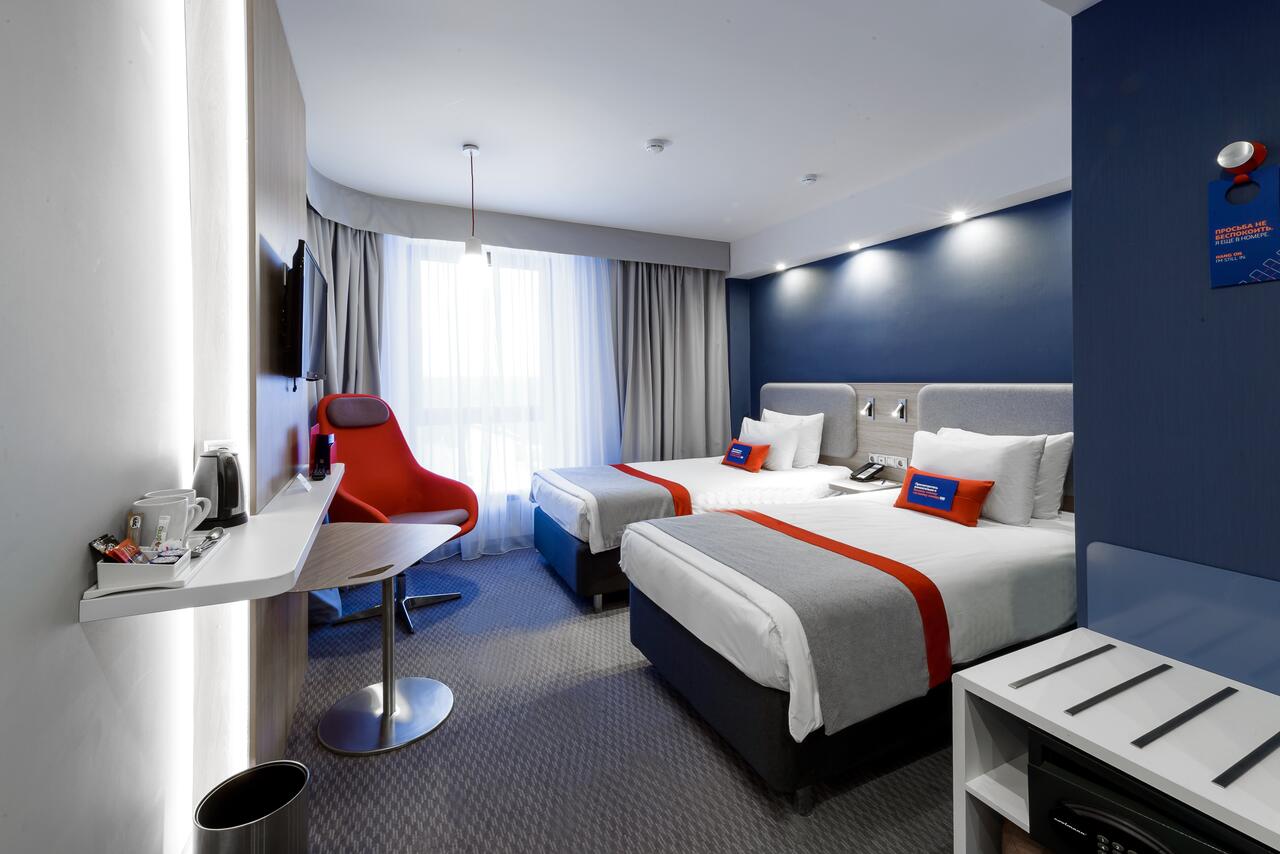  Расположение: г. Москва, ул. Левобережная 12 (5 мин на метро до ДС Динамо)СПЕЦПРЕДЛОЖЕНИЕ:(ЦЕНА ЗА НОМЕР)* Завтрак включен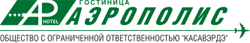 Специальное предложение по размещению участников в гостинице «Аэрополис»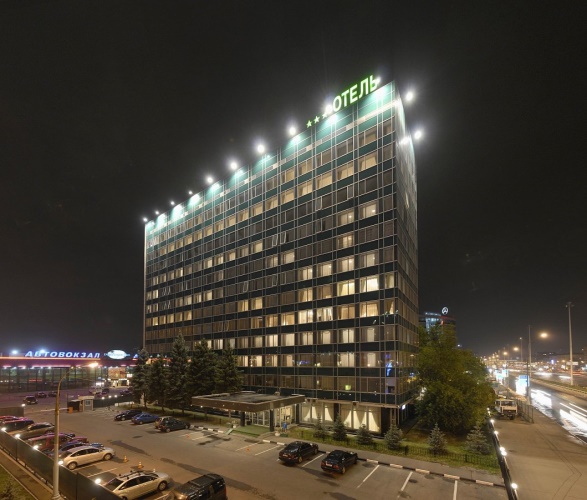 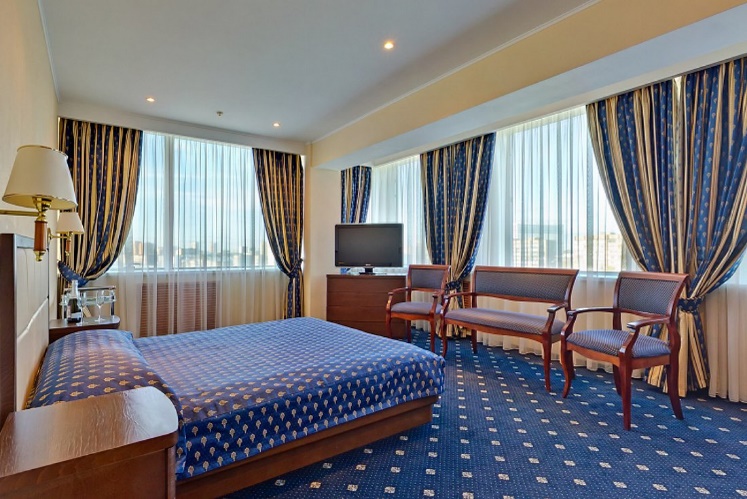 Расположение: г. Москва, Ленинградский пр-т, д. 37 корп. 5 (11 мин на метро до ДС Динамо)СПЕЦПРЕДЛОЖЕНИЕ:(ЦЕНА за номер)* Завтрак включен                                                                
МЕНЮ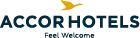 Конец формы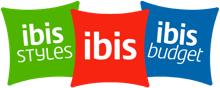 Специальное предложение по размещению участников В Гостиничном комплексе "Ибис"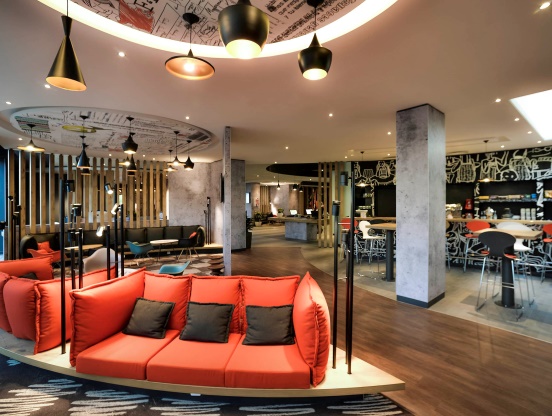 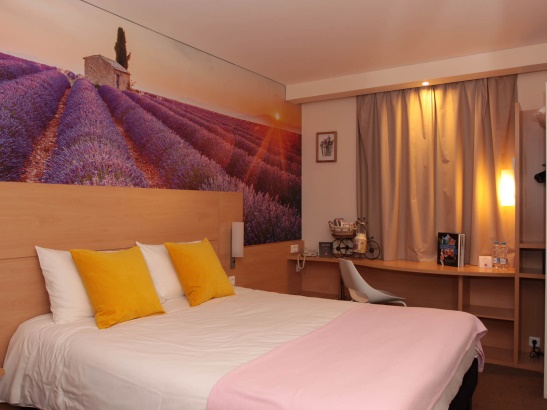  Расположение: г. Москва, Ленинградский проспект 37, корпус 8 (11 мин на метро до ДС Динамо)СПЕЦПРЕДЛОЖЕНИЕ:(ЦЕНА ЗА НОМЕР)* Завтрак включенВНИМАНИЕ! ДАННЫЕ ЦЕНЫ ДЕЙСТВУЮТ ПРИ БРОНИРОВАНИИ ДО 26 ноября !!!!!! 2020 ГОДАПРИЛОЖЕНИЕ 1ЗАЯВКА (ГАРАНТИЙНОЕ ПИСЬМО) НА БРОНИРОВАНИЕ НОМЕРОВДата бронирования – «___» ________________20     г.Просим забронировать номера в Отеле «___» (указать название отеля)
Коллектив: Руководитель: Телефон: Электронная почта:Примечания:Если раннее заселение, то указать время приезда (возможна доп. оплата)Если поздний выезд указать время выселения (вероятна доп.  оплата) Просьба распределить списки фамилий в соответствии с проживанием в номерахИтого номеров:Одноместных   ____   Двухместных   ____       Трёхместных   ____   Всего человек: ________________                                                          Важная информация:Данная заявка является гарантийным письмом 100% оплаты за все услуги, которые необходимо внести по безналичному расчету на основании подтверждения бронирования и в размере указанной суммы в листе подтверждения. Оплата проживания должны быть произведена не позднее 3-х дней с момента выставления счета!!!Изменения и отказ от забронированных номеров возможен не позднее 15 (пятнадцати) дней до заезда (до 17:00) при ОБЯЗАТЕЛЬНОМ письменном подтверждении по эл. почте! При не заезде (т.е. если вы не предупредили о снятии брони) оплаченная сумма не возвращается!Если в течение 4 календарных дней вы не получили подтверждение с расчётом стоимости проживания, просим вас повторить ваш запрос.При необходимости выставления счёта на юридическую организацию, укажите её реквизиты вместе с подачей заявки.Заявку направлять по установленной форме на электронную почту: volkova.s92@mail.ru    ВНИМАНИЕ ДО 26.11.20 ПО УКАЗАННЫМ ЦЕНАМ с пометкой ПРОЖИВАНИЕОплата проживания должны быть произведена не позднее 3-х дней с момента выставления счета!!!Вид номераСтоимость (без завтрака)Стандартный номер с одной кроватью/с двумя раздельными кроватями (одно / двухместное размещение)3 500 рДвухкомнатный семейный номер с дополнительным диваном (одно / двухместное размещение)5 900 рВид номераСтоимость (с завтраком)Двухместный 3 300рТрехместный4 650рВид номераСтоимость с завтракомОдноместный номер3 250 рДвухместный номер3 500 рФамилия, ИмяДата заезда
Дата выезда Тип номера:  
одноместныйТип номера:  
двухместный
Тип номера: трехместный